ZAJĘCIA ZDALNE ŚRODA 8.12.2021GRUPA O1 „BIEDRONKI”TEMAT: CIEPŁO – ZIMNO„Ciepło – zimno” – zabawa  - dziecko wychodzi z pokoju, a rodzic chowa zabawkę tak, by nie było jej widać. Dziecko wraca i szuka schowanej zabawki. Pomagamy mówiąc: ciepło, gorąco, parzy, gdy dziecko zbliża się do zabawki oraz zimno, lodowato, gdy się od niej oddala.Zestaw ćwiczeń gimnastycznych – tak jak w poprzednich dniach„Taniec z termometrem” – zapoznanie z wierszem – rodzic czyta dziecku wierszTadeusz Śliwiak „Taniec z termometrem”Powiedz, proszę, czemu chodzisz w takim grubym swetrze,drogi panie, miły panie, panie termometrze?Gdybym nie miał tego swetra,zmarzłbym tu okropnie.Przecież zima, straszny mróz tu,Minus dziesięć stopni.Nie wiedziałem, termometrze, żeś ty taki piecuch.Zatańcz z nami w koło, to ci będzie cieplej nieco.Oj, nie mogę, gdyby słupek rtęci poszedł w górę,urządziłaby mi zima straszną awanturę.„Termometr” – poznanie zasad działania termometru – pokazujemy dziecku ilustracje różnego rodzaju termometrów. Dziecko próbuje określić, do czego służą termometry i dlaczego są potrzebne. Tłumaczymy dziecku, że są różne miary: jabłka kupujemy na wagę, czyli na kilogramy, dekagramy, gramy, czas mierzymy w godzinach, minutach i sekundach, a temperaturę powietrza w stopniach. Pokazujemy jeszcze raz zdjęcie termometru rtęciowego i wyjaśniamy zasady jego działania, co oznacza kolor czerwony, a  co niebieski. Dziecko odszukuje cyfrę 0, a my tłumaczymy, że gdy słupek rtęci spada poniżej 0 stopni, mówimy, że jest ujemna temperatura, czyli jest zimno i woda zamarza, tworzą się sople na dachach, a kałuże skuwa lód. Kiedy zaś słupek rtęci znajduje się powyżej poziomu 0 stopni, temperatura jest dodatnia, a woda nie zamarza. Można wystawić termometr za okno i po pewnym czasie odczytać z dzieckiem temperaturę. Zostawić termometr w domu i po jakimś czasie znów odczytać temperaturę, by dziecko zobaczyło jak się zmieniła.„Pięć paluszków” – pamięciowe opanowanie wiersza – mówimy wspólnie wiersz z dzieckiem, naśladując opisywane czynności. Następnie zadajemy dziecku pytania: Ile jest palców u jednej dłoni? Co robiły pace w wierszu? Co jeszcze można robić palcami. Następnie znów recytujemy wiersz, dziecko gestykuluje i stara się mówić samodzielnie.Anna Edyk-Psut„ Pięć paluszków”Jest pięć kropek na biedronce,Pięć paluszków mam przy rączce.Mogę nimi zbierać klocki,Głaskać kotka, kręcić loczki…Trzymać nimi kredki, łyżki,Z plasteliny lepić myszki.A gdy przyjdzie sroga zima.To je w rękawiczce trzymam.„Liczba 5” – wprowadzenie liczby – demonstrujemy dziecku cyfrę 5 i sposób jej zapisu. Następnie dziecko odrysowuje na kartce technicznego papieru swoją dłoń, dorysowuje paznokcie, pierścionki. Na każdym palcu piszą kolejno cyfry (z pomocą rodzica). Na koniec wycina dłoń.„Kolorowa 5” – wypełnianie i ozdabianie dowolną techniką konturu cyfry 5.„Piszę cyfrę 5” – wykonanie kart pracy – kolorowanie, rysowanie oraz pisanie po śladzie.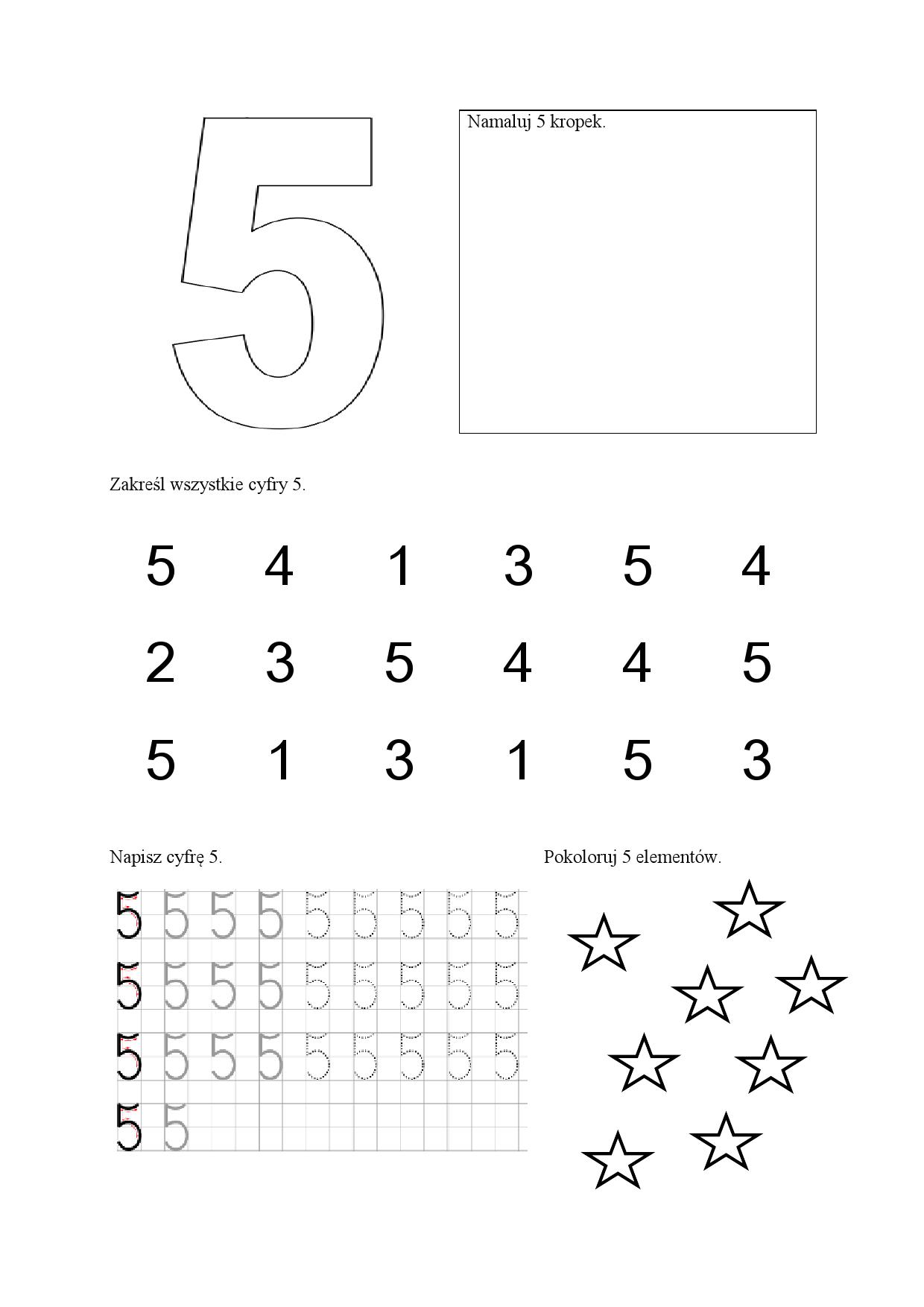 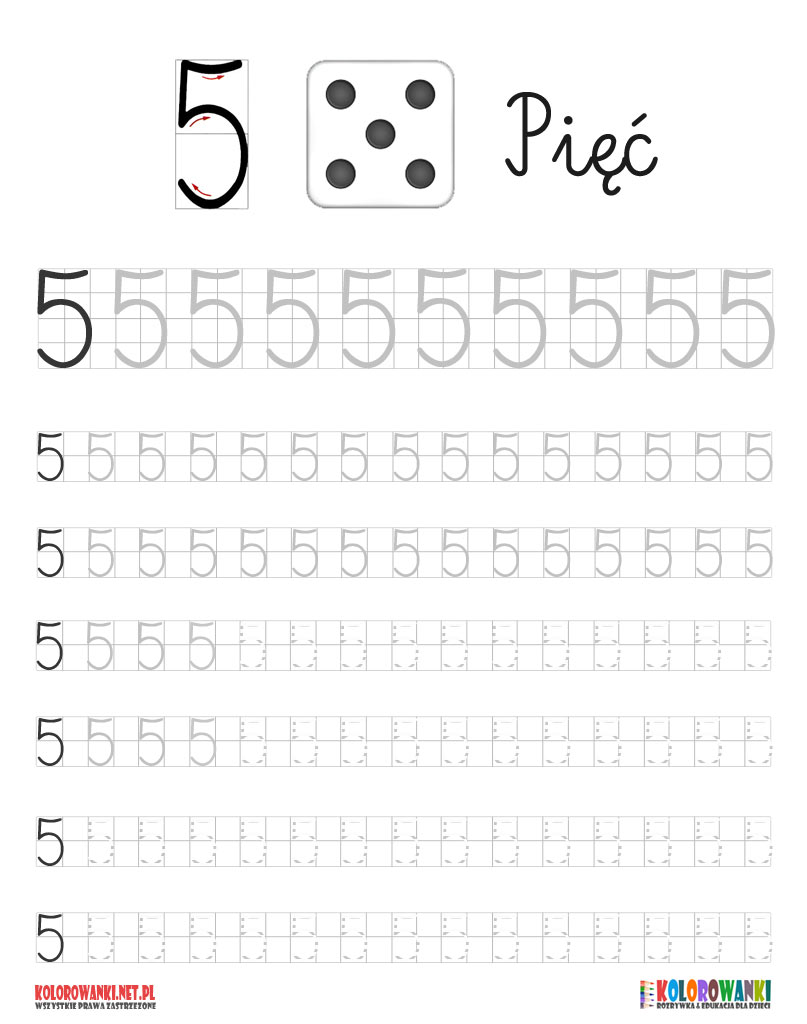 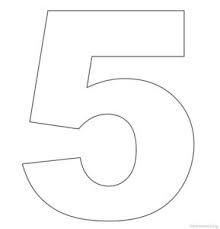 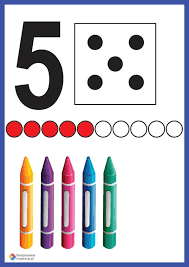 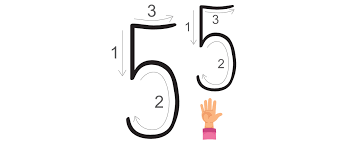 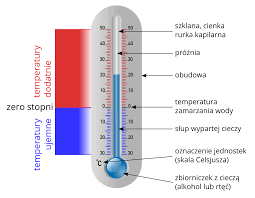 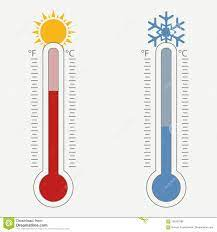 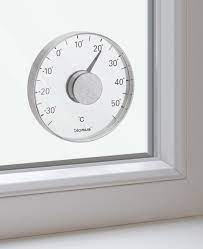 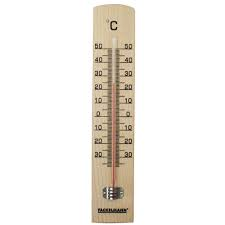 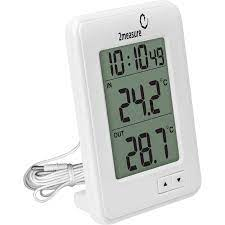 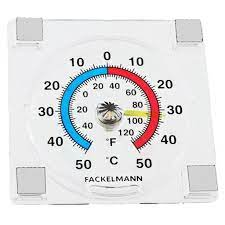 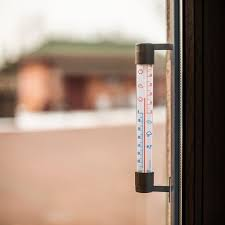 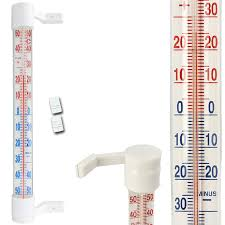 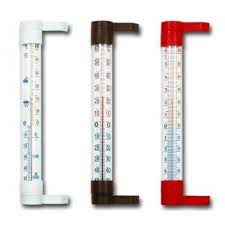 